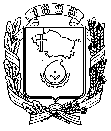 АДМИНИСТРАЦИЯ ГОРОДА НЕВИННОМЫССКАСТАВРОПОЛЬСКОГО КРАЯПОСТАНОВЛЕНИЕ07.12.2018                                  г. Невинномысск                                        № 1857О внесении изменений в схему водоснабжения и водоотведения муниципального образования городского округа - города Невинномысска Ставропольского края на период до 2025 года (по состоянию на 01 июля 2016 г.)	В соответствии с Федеральными законами от 06 октября 2003 г.             № 131-ФЗ «Об общих принципах организации местного самоуправления в Российской Федерации», от 07 декабря 2011 г. № 416-ФЗ «О водоснабжении и водоотведении», постановлением Правительства Российской Федерации от 05 сентября 2013 г. № 782 «О схемах водоснабжения и водоотведения», постановляю:1. Утвердить прилагаемые изменения, которые вносятся в схему водоснабжения и водоотведения города Невинномысска на период до 2025 года, утвержденную постановлением администрации города Невинномысска от 16 ноября 2016 г. № 2527 «Об утверждении схемы водоснабжения и водоотведения муниципального образования городского округа - города Невинномысска Ставропольского края на период до 2025 года (по состоянию на 01 июля 2016 г.)».2. Настоящее постановление разместить на официальном сайте администрации города Невинномысска в информационно-телекоммуникационной сети «Интернет».Исполняющий полномочия иобязанности главы города Невинномысскапервый заместитель главыадминистрации города Невинномысска                                          В.Э. СоколюкПриложениек постановлению администрациигорода Невинномысска07.12.2018 № 1857ИЗМЕНЕНИЯ,которые вносятся в схему водоснабжения и водоотведения муниципального образования городского округа - города Невинномысска Ставропольского края на период до 2025 года (по состоянию на 01 июля 2016 г.)	1. В схеме водоснабжения и водоотведения муниципального образования городского округа - города Невинномысска Ставропольского края на период до 2025 года (по состоянию на 01 июля 2016 г.) (далее – схема) и в приложениях к схеме слова «ОАО «Водоканал» заменить словами «АО «Водоканал» г. Невинномысск».	2. В подпункте 1.3.4 пункта 1.3 подраздела 1 раздела I:	2.1. слова «ОАО «Железобетон» заменить словами                              «АО «Железобетон». 	2.2. Дополнить абзацами следующего содержания:	«ООО «Невинномысский профиль» (производство металлических изделий); 	ООО «МК-Невпром» (производство изделий из бумаги и картона);ООО «ПК Строймонтаж Юг» (производство цемента, оптовая торговля);ООО «Невинномысский радиаторный завод» (производство радиаторов, оптовая торговля);ООО «Став-Газ» (розничная торговля моторным топливом);ООО «Альп» (производство неорганических химических веществ).».3. В подразделе 2 раздела II:3.1. В подпункте 2.1.2.1 пункта 2.1 «Описание структуры и принципиальной схемы централизованной системы водоснабжения города» цифры «380», «118» и «262» заменить соответственно цифрами «451,96», «123,14» и «328,82». 3.2.1. В подпункте 2.2.5.1: цифру «140» заменить цифрой «205,8»;таблицу 30 изложить в следующей редакции:«Таблица 30. Информация о кольцевых водопроводных сетях города по протяженности, материалу и сроку эксплуатации (износу) трубопроводов                                                                                                                                  ».3.2.2. В подпункте 2.2.5.2 в таблице 31: в строке 2 цифру «1350» заменить цифрой «1090»;строку 3 исключить;в строке «Итого» цифры «15000», «8550», «3480» заменить соответственно цифрами «13480», «7270», «3240».3.3. В подпункте 2.5.2 пункта 2.5:3.3.1. Слова «11 февраля 2016 г.» заменить словами «01 октября       2018 г.».3.3.2. В таблице 33:строки 10, 11, 12 исключить;в строке «Итого» цифру «18932,6» заменить цифрой «18192,6».4. В подразделе 6 раздела III:4.1. В подпункте 6.1.1 пункта 6.1 цифры «146,3» и «49,9» заменить соответственно цифрами «157,15» и «60,75».4.2. В таблице 51 подпункта 6.2.1 пункта 6.2:в строке 4 цифру «2800» заменить цифрой «2600»;в строке «ИТОГО» цифру «8000» заменить цифрой «7800».4.3. В таблице 91 подпункта 6.5.1 пункта 6.5:в заголовке слова «17 февраля 2016 г.» заменить словами «01 октября 2018 г.»;строки 23, 24 исключить;в строке «ИТОГО» цифру «12 897,2» заменить цифрой «12 792,2».5. В приложении № 1 «Перечень водопроводных и канализационных сетей, входящих в состав централизованной системы водоснабжения и водоотведения» к схеме:5.1. «1. Перечень основных разводящих водопроводных сетей» дополнить строками 384 – 513 следующего содержания:«                                                                                                                                  ».5.2. «5. Перечень канализационных сетей, входящих в состав централизованной системы водоотведения» дополнить строками 353-380 следующего содержания:«».Первый заместитель главы администрациигорода Невинномысска                                                                     В.Э. Соколюк№ п/пХарактеристики< 100 мм100-300 мм350-500 мм> 500 ммВСЕГО12345671.По материалам труб, всего:32286135401324036817206907в т.ч.: - сталь2136158254227246728109067- чугун20214861608950726- железобетон, а/цемент07289291010019- полиэтилен8904278033880370952.По сроку эксплуатации (износу)32286135401324036817206907- до 10 лет, всего:724931504396039149в т.ч.: - сталь31296481809618- чугун10099500010050- железобетон, а/цемент070500705- полиэтилен402014368388018776- от 10 до 20 лет, всего:2910955211800341027672в т.ч.: - сталь218745335870341016000- чугун1664122004288- железобетон, а/цемент00593005930- полиэтилен557897001454- от 20 до 30 лет, всего:5066308223361220741456в т.ч.: - сталь2646142260211818990- чугун15611659608918246- железобетон, а/цемент00336103361- полиэтилен859000859- более 30 лет, всего:13331529216846120034671в т.ч.: - сталь6771309916846120031822- чугун02193002193- железобетон, а/цемент00000- полиэтилен656000656- срок эксплуатации не определен, всего:15728482310063959в т.ч.: - сталь12722199150032637- чугун194157550015949- железобетон, а/цемент0230023- полиэтилен28121253800153501223456384.по ул. Рылеева (от места врезки в существующую сеть в районе жилого дома № 13 по ул. Рылеева до колодца № 6 в районе жилого дома № 2 по    ул. Рылеева; от колодца № 7 в районе жилого дома № 1 по ул. Рылеева до места врезки в существующую сеть по ул. Карамзина)по ул. Рылеева (от места врезки в существующую сеть в районе жилого дома № 13 по ул. Рылеева до колодца № 6 в районе жилого дома № 2 по    ул. Рылеева; от колодца № 7 в районе жилого дома № 1 по ул. Рылеева до места врезки в существующую сеть по ул. Карамзина)-сталь367,00100385.ул. Малиновского (от колодца № 1 в районе жилого дома № 1 по               ул. Малиновского до места врезки в существующую сеть по                      ул. Постышева; от места врезки в существующую сеть по                       ул. Постышева до места врезки  в существующую сеть по                      ул. Луначарского)ул. Малиновского (от колодца № 1 в районе жилого дома № 1 по               ул. Малиновского до места врезки в существующую сеть по                      ул. Постышева; от места врезки в существующую сеть по                       ул. Постышева до места врезки  в существующую сеть по                      ул. Луначарского)-чугун1597,00 200386.ул. Лихачева (от существующего колодца по ул. Строителей, до колодца № 9 в районе жилого дома № 26 по  ул. Лихачева)ул. Лихачева (от существующего колодца по ул. Строителей, до колодца № 9 в районе жилого дома № 26 по  ул. Лихачева)-полиэти-лен192,00100387.ул. Л. Шевцовой (от существующего колодца и врезки в существующую сеть в районе пересечения улиц Чайкиной и Тельмана, до колодца № 4 в районе жилого дома № 2 по             ул. Л. Шевцовой и колодца № 5 в районе жилого дома № 6 по                ул. Л. Шевцовой)ул. Л. Шевцовой (от существующего колодца и врезки в существующую сеть в районе пересечения улиц Чайкиной и Тельмана, до колодца № 4 в районе жилого дома № 2 по             ул. Л. Шевцовой и колодца № 5 в районе жилого дома № 6 по                ул. Л. Шевцовой)-полиэти-лен98,0050388.ул. Кисловодская (от существующего колодца в районе жилого дома № 17 по ул. Дунаевского до места врезки в существующую сеть в районе колодца № 2, до колодца № 24 в районе жилого дома № 48 по ул. Кисловодской)ул. Кисловодская (от существующего колодца в районе жилого дома № 17 по ул. Дунаевского до места врезки в существующую сеть в районе колодца № 2, до колодца № 24 в районе жилого дома № 48 по ул. Кисловодской)-стальполиэти-лен557,9010050389.ул. Фурманова (от существующего колодца в районе жилого дома № 31 Б по ул. Тельмана до колодца № 22 в районе жилого дома № 32 В по          ул. Фурманова)ул. Фурманова (от существующего колодца в районе жилого дома № 31 Б по ул. Тельмана до колодца № 22 в районе жилого дома № 32 В по          ул. Фурманова)-полиэти-лен336,003250390.ул. Лазурная (от существующего колодца по ул. Постышева до колодца № 10 в районе жилого дома № 65 по ул. Лазурная)ул. Лазурная (от существующего колодца по ул. Постышева до колодца № 10 в районе жилого дома № 65 по ул. Лазурная)-сталь197,0050391.ул. Крестьянская (от места врезки в существующую сеть по ул. Калинина до мест врезки в существующую сеть пер. Красный; от места врезки в существующую сеть по пер. Красному в районе жилого дома № 25 по          ул. Крестьянской до глухой врезки в районе жилого дома № 46 по             ул. Крестьянской, до места врезки в существующую сеть по                      ул. Комсомольской;  от места врезки в существующую сеть по                                 ул. Комсомольской до глухих врезок в районе жилого дома № 58 по                      ул. Крестьянской; места врезки в существующую сеть по                              ул. Первомайской до глухой врезки врайоне жилого дома № 63 по                  ул. Крестьянской; от места врезки в существующую сеть по                      ул. Д. Бедного до глухой врезки в районе жилого дома № 159 по           ул. Крестьянской)ул. Крестьянская (от места врезки в существующую сеть по ул. Калинина до мест врезки в существующую сеть пер. Красный; от места врезки в существующую сеть по пер. Красному в районе жилого дома № 25 по          ул. Крестьянской до глухой врезки в районе жилого дома № 46 по             ул. Крестьянской, до места врезки в существующую сеть по                      ул. Комсомольской;  от места врезки в существующую сеть по                                 ул. Комсомольской до глухих врезок в районе жилого дома № 58 по                      ул. Крестьянской; места врезки в существующую сеть по                              ул. Первомайской до глухой врезки врайоне жилого дома № 63 по                  ул. Крестьянской; от места врезки в существующую сеть по                      ул. Д. Бедного до глухой врезки в районе жилого дома № 159 по           ул. Крестьянской)-стальчугун1336,005080100392.по ул. Герцена (от врезки в существующую сеть по                       ул. Октябрьской до места врезки в существующую сеть по ул. Ленина; от места врезки в существующую сеть в районе жилого дома № 25 по пер. Герцена до места врезки в существующую сеть по ул. Гагарина; от места врезки в существующую сеть в районе жилого дома № 15 по пер. Герцена до места врезки в существующую сеть по ул. Фрунзе; от места врезки в существующую сеть по ул. Фрунзе до места врезки в существующую сеть в районе жилого дома № 10 по пер. Герцена)по ул. Герцена (от врезки в существующую сеть по                       ул. Октябрьской до места врезки в существующую сеть по ул. Ленина; от места врезки в существующую сеть в районе жилого дома № 25 по пер. Герцена до места врезки в существующую сеть по ул. Гагарина; от места врезки в существующую сеть в районе жилого дома № 15 по пер. Герцена до места врезки в существующую сеть по ул. Фрунзе; от места врезки в существующую сеть по ул. Фрунзе до места врезки в существующую сеть в районе жилого дома № 10 по пер. Герцена)-сталь308,705075393.по ул. Балахонова (от врезки в существующую сеть в районе гаражного кооператива до колодца    № 1 в районе жилого дома № 3 по         ул. Балахонова; от колодца № 2 в районе жилого дома № 8 по               ул. Балахонова до глухой врезки в районе жилого дома № 28)по ул. Балахонова (от врезки в существующую сеть в районе гаражного кооператива до колодца    № 1 в районе жилого дома № 3 по         ул. Балахонова; от колодца № 2 в районе жилого дома № 8 по               ул. Балахонова до глухой врезки в районе жилого дома № 28)-сталь310,00100394.по пер. Глинки (от существующего колодца в районе пересечения         пер. Глинки и ул. Революционной до глухой врезки в районе жилого дома № 31 по пер. Глинки и до колодца     № 4 в районе жилого дома № 23 по пер. Глинки)по пер. Глинки (от существующего колодца в районе пересечения         пер. Глинки и ул. Революционной до глухой врезки в районе жилого дома № 31 по пер. Глинки и до колодца     № 4 в районе жилого дома № 23 по пер. Глинки)-полиэти-лен 60,0080395.ул. Высокая (от места врезки в существующую сеть по                      пер. Виноградному до колодца № 8 по ул. Высокой)ул. Высокая (от места врезки в существующую сеть по                      пер. Виноградному до колодца № 8 по ул. Высокой)-сталь225,0057396.пер. Вокзальный (от глухой врезки в районе жилого дома № 3 по              пер. Вокзальному до врезки в существующую сеть по                      ул. Водопроводной;  от места врезки в существующую сеть по                       ул. Водопроводной до колодца № 2 в районе жилого дома № 30 по           пер. Вокзальному до врезки в существующую сеть по                      ул. Кооперативной; от глухой врезки в районе жилого дома № 21 по           пер. Вокзальному до врезки в существующую сеть по                       ул. Кооперативной)пер. Вокзальный (от глухой врезки в районе жилого дома № 3 по              пер. Вокзальному до врезки в существующую сеть по                      ул. Водопроводной;  от места врезки в существующую сеть по                       ул. Водопроводной до колодца № 2 в районе жилого дома № 30 по           пер. Вокзальному до врезки в существующую сеть по                      ул. Кооперативной; от глухой врезки в районе жилого дома № 21 по           пер. Вокзальному до врезки в существующую сеть по                       ул. Кооперативной)-сталь264,5027397.ул. Ватутина (от колодца № 1 в районе жилого дома № 40 по                          ул. Ватутина до существующей сети в районе жилого дома № 1 по                ул. Ватутина)ул. Ватутина (от колодца № 1 в районе жилого дома № 40 по                          ул. Ватутина до существующей сети в районе жилого дома № 1 по                ул. Ватутина)-сталь385,00100398.пер. Братский (от места врезки в с существующую сеть по                      ул. Комарова до места врезки в существующую сеть по ул. Зорге, от места врезки в существующую сеть по ул. Федько до колодца № 15 по       пер. Веселому)пер. Братский (от места врезки в с существующую сеть по                      ул. Комарова до места врезки в существующую сеть по ул. Зорге, от места врезки в существующую сеть по ул. Федько до колодца № 15 по       пер. Веселому)-чугун478,10100399.ул. Безвыходная (от колодца № 1 в районе пересечения пер.  Глинки и              ул. Безвыходной до существующего колодца в районе пересечения улиц Безвыходной и Энгельса)ул. Безвыходная (от колодца № 1 в районе пересечения пер.  Глинки и              ул. Безвыходной до существующего колодца в районе пересечения улиц Безвыходной и Энгельса)-полиэти-лен417,5063400.ул. Луговая, ул. Круговая,                  ул. Весенняя (от места врезки в существующую сеть по ул. Новой до колодца № 8 в районе жилого дома    № 20 по ул. Луговой; от колодца № 9 в районе жилого дома № 43Б по            ул. Круговой, до колодца № 12 в районе жилого дома № 47 по             ул. Круговой, до колодца № 22 в районе жилого дома № 61 А по          ул. Круговой, до колодца № 23 в районе жилого дома № 61 А по         ул. Круговой, до колодца № 23 в районе жилого дома № 46 по              ул. Круговой, до глухой врезки в районе жилого дома № 4 по               ул. Луговой, до колодца № 45 в районе жилого дома № 3 по ул. Весенней, до колодца № 65 в районе жилого дома  № 24 по ул. Круговой, до колодца       № 60 в районе жилого дома № 24 по            ул. Круговой, до колодца № 60 в районе жилого дома № 24 по             ул. Весенней, до колодца № 38 в районе жилого дома № 18 по              ул. Луговой, до колодца № 83 в районе жилого дома № 21 В по                      ул. Круговой)ул. Луговая, ул. Круговая,                  ул. Весенняя (от места врезки в существующую сеть по ул. Новой до колодца № 8 в районе жилого дома    № 20 по ул. Луговой; от колодца № 9 в районе жилого дома № 43Б по            ул. Круговой, до колодца № 12 в районе жилого дома № 47 по             ул. Круговой, до колодца № 22 в районе жилого дома № 61 А по          ул. Круговой, до колодца № 23 в районе жилого дома № 61 А по         ул. Круговой, до колодца № 23 в районе жилого дома № 46 по              ул. Круговой, до глухой врезки в районе жилого дома № 4 по               ул. Луговой, до колодца № 45 в районе жилого дома № 3 по ул. Весенней, до колодца № 65 в районе жилого дома  № 24 по ул. Круговой, до колодца       № 60 в районе жилого дома № 24 по            ул. Круговой, до колодца № 60 в районе жилого дома № 24 по             ул. Весенней, до колодца № 38 в районе жилого дома № 18 по              ул. Луговой, до колодца № 83 в районе жилого дома № 21 В по                      ул. Круговой)-сталь полиэти-лен2480,4050100200401.ул. Чехова (от существующего колодца в районе жилого дома           № 15 А по ул. Ватутина до колодца   № 174 А по ул. Чехова; от существующего колодца в районе жилого дома № 33 по ул. Свердлова до существующей сети в районе жилого дома № 30 по  ул. Тельмана)ул. Чехова (от существующего колодца в районе жилого дома           № 15 А по ул. Ватутина до колодца   № 174 А по ул. Чехова; от существующего колодца в районе жилого дома № 33 по ул. Свердлова до существующей сети в районе жилого дома № 30 по  ул. Тельмана)-полиэти-лен353,0076402.пер. Мещерякова (от места врезки в существующую сеть по ул. Комарова до колодца № 7 в районе жилого дома № 12 по     пер. Мещерякова; от места врезки в существующую сеть по                 ул. Малиновского до места врезки в существующую сеть по ул. Лазурной)пер. Мещерякова (от места врезки в существующую сеть по ул. Комарова до колодца № 7 в районе жилого дома № 12 по     пер. Мещерякова; от места врезки в существующую сеть по                 ул. Малиновского до места врезки в существующую сеть по ул. Лазурной)-сталь221,0080403.ул. Зорге (от глухой врезки в районе жилого дома № 42 по ул. Зорге, до колодца № 10 в районе жилого дома  № 87 по ул. Зорге; от колодца № 11 в районе пересечения ул. Зорге и       пер. Братского, до существующего колодца в районе жилого дома № 69 по ул. Невинномысской)ул. Зорге (от глухой врезки в районе жилого дома № 42 по ул. Зорге, до колодца № 10 в районе жилого дома  № 87 по ул. Зорге; от колодца № 11 в районе пересечения ул. Зорге и       пер. Братского, до существующего колодца в районе жилого дома № 69 по ул. Невинномысской)-чугун887,10100404.ул. Ленина, от пер. Больничного до   ул. Тельмана (от места врезки в существующую сеть по                      пер. Больничному до места врезки в существующую сеть по ул. Тельмана)ул. Ленина, от пер. Больничного до   ул. Тельмана (от места врезки в существующую сеть по                      пер. Больничному до места врезки в существующую сеть по ул. Тельмана)-сталь350,0050405.ул. Армавирская (от места врезки в существующую сеть по                      ул. Кисловодской до места врезки в существующую сеть в районе жилого дома № 42 по ул. Армавирской)ул. Армавирская (от места врезки в существующую сеть по                      ул. Кисловодской до места врезки в существующую сеть в районе жилого дома № 42 по ул. Армавирской)-сталь525,50100406.ул. Ленина, от ул. Пролетарской (от места врезки в существующую сеть по                  ул. Первомайской до колодца № 2 в районе жилого дома № 131 по           ул. Ленина до колодца № 4 в районе жилого дома № 127 по ул. Ленина; от места врезки в существующую сеть по                пер. Глухому до места врезки в существующую сеть в районе жилого дома № 20 по пер. Профессиональ-ному)ул. Ленина, от ул. Пролетарской (от места врезки в существующую сеть по                  ул. Первомайской до колодца № 2 в районе жилого дома № 131 по           ул. Ленина до колодца № 4 в районе жилого дома № 127 по ул. Ленина; от места врезки в существующую сеть по                пер. Глухому до места врезки в существующую сеть в районе жилого дома № 20 по пер. Профессиональ-ному)-сталь350,0050407.ул. Алтайская (от врезки в существующий колодец в районе жилого дома № 1 по ул. Армавирской до врезки в существующую сеть в районе колодца № 6, до колодца № 27 и врезки в существующую сеть в районе жилого дома № 36 по             ул. Железноводской)ул. Алтайская (от врезки в существующий колодец в районе жилого дома № 1 по ул. Армавирской до врезки в существующую сеть в районе колодца № 6, до колодца № 27 и врезки в существующую сеть в районе жилого дома № 36 по             ул. Железноводской)-полиэти-лен560,00100408.ул. Щорса (от существующей сети в районе жилого дома № 20 по             ул. Свердлова до колодца № 10 в районе жилого дома № 23 по              ул. Тельмана)ул. Щорса (от существующей сети в районе жилого дома № 20 по             ул. Свердлова до колодца № 10 в районе жилого дома № 23 по              ул. Тельмана)-сталь198,00100409.ул. Казачья (от существующего колодца по ул. Ст. Разина до колодца № 25 в районе жилого дома № 1 по         ул. Казачьей)ул. Казачья (от существующего колодца по ул. Ст. Разина до колодца № 25 в районе жилого дома № 1 по         ул. Казачьей)-сталь732,30100410.пер. Глухой (от места врезки в существующую сеть в районе жилого дома № 127 по ул. Ленина до колодца № 6 в районе жилого дома № 1 по         пер. Глухой)пер. Глухой (от места врезки в существующую сеть в районе жилого дома № 127 по ул. Ленина до колодца № 6 в районе жилого дома № 1 по         пер. Глухой)-сталь190,6050411.по ул. Гастелло (от существующего колодца в районе пересечения            ул. Гастелло и ул. Апанасенко до существующей сети в районе жилого дома № 3 по ул. Гастелло)по ул. Гастелло (от существующего колодца в районе пересечения            ул. Гастелло и ул. Апанасенко до существующей сети в районе жилого дома № 3 по ул. Гастелло)-сталь57,00 50412.по пер. Веселому (от существующей сети в районе пересечения                 ул. Пограничной и пер. Веселого до колодца в районе жилого дома № 11 по пер. Веселому и до колодца № 7 в районе жилого дома № 4 по             пер. Веселому)по пер. Веселому (от существующей сети в районе пересечения                 ул. Пограничной и пер. Веселого до колодца в районе жилого дома № 11 по пер. Веселому и до колодца № 7 в районе жилого дома № 4 по             пер. Веселому)-чугун386,60100413.ул. 8 Марта (от врезки в существующую сеть в районе жилого дома № 14 по ул. 8 Марта до места врезки в существующую сеть в районе жилого дома № 2 по ул. 8 Марта)ул. 8 Марта (от врезки в существующую сеть в районе жилого дома № 14 по ул. 8 Марта до места врезки в существующую сеть в районе жилого дома № 2 по ул. 8 Марта)-полиэти-лен158,00100414.пер. Липецкий (от места врезки в существующую сеть по                      ул. Малиновского до колодца № 15 в районе жилого дома № 34 по           пер. Липецкому)пер. Липецкий (от места врезки в существующую сеть по                      ул. Малиновского до колодца № 15 в районе жилого дома № 34 по           пер. Липецкому)-полиэти-лен401,20110415.пер. Рыбацкий (от места врезки в существующую сеть по                      ул. Социалистической до колодца № 2 в районе жилого дома № 1 по          пер. Рыбацкому)пер. Рыбацкий (от места врезки в существующую сеть по                      ул. Социалистической до колодца № 2 в районе жилого дома № 1 по          пер. Рыбацкому)-сталь125,6080416.ул. Радужная (от существующей сети по ул. Степана Разина до колодца № 6 в районе жилого дома № 14 по          ул. Радужной; от колодца № 7 в районе жилого дома № 21 по            ул.. Радужной до существующего колодца и существующей сети по                 ул. Береговой)ул. Радужная (от существующей сети по ул. Степана Разина до колодца № 6 в районе жилого дома № 14 по          ул. Радужной; от колодца № 7 в районе жилого дома № 21 по            ул.. Радужной до существующего колодца и существующей сети по                 ул. Береговой)-сталь 497,9080417.по пер. Виноградному (от места врезки в существующую сеть по                     ул. Проточной до места врезки в существующую сеть по                      ул. Школьной)по пер. Виноградному (от места врезки в существующую сеть по                     ул. Проточной до места врезки в существующую сеть по                      ул. Школьной)-чугун233,50100418.по ул. Невинномысской (от колодца  № 1 в районе жилого дома № 4 по         ул. Невинномысской до колодца № 7 в районе жилого дома № 13 по              ул. Невинномысской; от колодца № 8 в районе жилого дома № 26 по              ул. Невинномысской до колодца № 19 в районе жилого дома № 65 по          ул. Невинномысской; от колодца № 20 в районе жилого дома № 67 по          ул. Невинномысской до врезки в существующую сеть на пересечении улиц Невинномысской и Рождественской)по ул. Невинномысской (от колодца  № 1 в районе жилого дома № 4 по         ул. Невинномысской до колодца № 7 в районе жилого дома № 13 по              ул. Невинномысской; от колодца № 8 в районе жилого дома № 26 по              ул. Невинномысской до колодца № 19 в районе жилого дома № 65 по          ул. Невинномысской; от колодца № 20 в районе жилого дома № 67 по          ул. Невинномысской до врезки в существующую сеть на пересечении улиц Невинномысской и Рождественской)-сталь1535,70100150419.ул. Жукова (от существующего колодца по ул. Пограничной до колодца № 15 в районе жилого дома  № 29 по ул. Жукова; от колодца № 16 в районе жилого дома № 32 по          ул. Жукова до колодца № 27 в районе жилого дома № 49 по ул. Жукова; от колодца № 19 в районе жилого дома  № 37по ул. Жукова до существующей сети в районе жилого дома № 41 по  ул. Жукова)ул. Жукова (от существующего колодца по ул. Пограничной до колодца № 15 в районе жилого дома  № 29 по ул. Жукова; от колодца № 16 в районе жилого дома № 32 по          ул. Жукова до колодца № 27 в районе жилого дома № 49 по ул. Жукова; от колодца № 19 в районе жилого дома  № 37по ул. Жукова до существующей сети в районе жилого дома № 41 по  ул. Жукова)-поли-винил-хлорид(далее – ПВХ)921,00100420.по ул. Покрышкина (от существующего колодца по ул. 3-го Интернационала до мест врезки в существующую сеть по                      ул. Коммунистической; от существующего колодца по               ул. Коммунистической до места врезки в существующую сеть по                 ул. Чкалова; от глухой врезки в районе жилого дома № 13А по                        ул. Покрышкина до колодца № 6 в районе жилого дома№ 75 по              ул. Рабочая)по ул. Покрышкина (от существующего колодца по ул. 3-го Интернационала до мест врезки в существующую сеть по                      ул. Коммунистической; от существующего колодца по               ул. Коммунистической до места врезки в существующую сеть по                 ул. Чкалова; от глухой врезки в районе жилого дома № 13А по                        ул. Покрышкина до колодца № 6 в районе жилого дома№ 75 по              ул. Рабочая)-чугунПВХ451,90100421.пер. Профессиональный (от места врезки в существующую сеть по       ул. Фрунзе до места врезки в существующую сеть по ул. Энгельса; от места врезки в существующую сеть по ул. Энгельса до места врезки в существующую сеть по ул. Гагарина от места врезки в существующую сеть по ул. Гагарина до колодца № 9 в районе жилого дома № 20 по           пер. Профессиональному)пер. Профессиональный (от места врезки в существующую сеть по       ул. Фрунзе до места врезки в существующую сеть по ул. Энгельса; от места врезки в существующую сеть по ул. Энгельса до места врезки в существующую сеть по ул. Гагарина от места врезки в существующую сеть по ул. Гагарина до колодца № 9 в районе жилого дома № 20 по           пер. Профессиональному)-сталь257,30100422.пер. Пушкина (от колодца № 1 в районе жилого дома № 32 по           пер. Пушкина до места врезки в существующую сеть в районе жилого дома № 6 по пер. Пушкина и до глухой врезки в районе жилого дома № 83 по      ул. Первомайской)пер. Пушкина (от колодца № 1 в районе жилого дома № 32 по           пер. Пушкина до места врезки в существующую сеть в районе жилого дома № 6 по пер. Пушкина и до глухой врезки в районе жилого дома № 83 по      ул. Первомайской)-стальПВХ361,202007663423.ул. Луначарского (от врезки в существующую сеть по                      ул. Невинномысской, до глухой врезки в районе жилого дома № 5 по            ул. Луначарского, до врезки в существующую сеть по                     пер. Космонавтов, до колодца № 25 в районе жилого дома № 65 по              ул. Луначарского и до колодца № 45 в районе жилого дома № 99 по             ул. Луначарского; от колодца № 46 в районе жилого дома № 130 по           ул. Луначарского до колодца № 79 в районе жилого дома № 151 по           ул. Луначарского, до колодца № 72 в районе жилого дома № 192 по           ул. Луначарского, до колодца № 78 в районе жилого дома № 202 по            ул. Луначарского и до глухой врезки в районе жилого дома № 225 по           ул. Луначарского)ул. Луначарского (от врезки в существующую сеть по                      ул. Невинномысской, до глухой врезки в районе жилого дома № 5 по            ул. Луначарского, до врезки в существующую сеть по                     пер. Космонавтов, до колодца № 25 в районе жилого дома № 65 по              ул. Луначарского и до колодца № 45 в районе жилого дома № 99 по             ул. Луначарского; от колодца № 46 в районе жилого дома № 130 по           ул. Луначарского до колодца № 79 в районе жилого дома № 151 по           ул. Луначарского, до колодца № 72 в районе жилого дома № 192 по           ул. Луначарского, до колодца № 78 в районе жилого дома № 202 по            ул. Луначарского и до глухой врезки в районе жилого дома № 225 по           ул. Луначарского)-стальчугун2923,905080100200300424.ул. Федько от ул. Пограничной (от врезки в существующую сеть в районе жилого дома № 102 по  ул. Федько до колодца № 3 в районе жилого дома    № 79 по ул. Федько; от места врезки в существующую сеть по                      ул. Пограничной до колодца № 25 в районе жилого дома № 158 по           ул. Федько)ул. Федько от ул. Пограничной (от врезки в существующую сеть в районе жилого дома № 102 по  ул. Федько до колодца № 3 в районе жилого дома    № 79 по ул. Федько; от места врезки в существующую сеть по                      ул. Пограничной до колодца № 25 в районе жилого дома № 158 по           ул. Федько)-ПВХ933,80100425.ул. Майкопская (от места врезки в существующую  сеть по                     ул. Краснодарской до колодца № 11 в районе жилого дома № 22 по             ул. Майкопской)ул. Майкопская (от места врезки в существующую  сеть по                     ул. Краснодарской до колодца № 11 в районе жилого дома № 22 по             ул. Майкопской)-стальполиэти-лен297,90100426.ул. Федько от ул. Невинномысской до ул. Постышева (от существующего колодца в районе жилого дома № 97 по ул. Невинномысской до места врезки в существующую сеть в районе жилого дома № 11 по                          ул. Зеленчукской; от места врезки в существующую сеть и колодца № 3 в районе жилого дома № 8 А по           ул. Федько до места врезки в существующую сеть в районе жилого дома № 102 по ул. Федько) ул. Федько от ул. Невинномысской до ул. Постышева (от существующего колодца в районе жилого дома № 97 по ул. Невинномысской до места врезки в существующую сеть в районе жилого дома № 11 по                          ул. Зеленчукской; от места врезки в существующую сеть и колодца № 3 в районе жилого дома № 8 А по           ул. Федько до места врезки в существующую сеть в районе жилого дома № 102 по ул. Федько) -чугун720,30100427.пер. Ивановский (от места врезки в существующую сеть по                      ул. Малиновского до существующего колодца в районе жилого дома № 30 по пер. Ивановскому)пер. Ивановский (от места врезки в существующую сеть по                      ул. Малиновского до существующего колодца в районе жилого дома № 30 по пер. Ивановскому)-полиэти-лен410,50100428.пер. Ейский (от места врезки в существующую сеть по                      ул. Малиновского до колодца № 17 в районе жилого дома № 30 по           пер. Ивановскому)пер. Ейский (от места врезки в существующую сеть по                      ул. Малиновского до колодца № 17 в районе жилого дома № 30 по           пер. Ивановскому)-полиэти-лен611,00100429.пер. Шерстяников (от места врезки в существующую сеть по                       ул. Малиновского до колодца № 15 по пер. Шерстяников)пер. Шерстяников (от места врезки в существующую сеть по                       ул. Малиновского до колодца № 15 по пер. Шерстяников)-полиэти-лен393,30100430.ул. Пятигорская (от колодца № 1 и врезки в существующую сеть до существующего колодца и  врезки в существующую сеть в районе дома     № 30 по ул. Азовской до колодца № 18 в районе жилого дома № 1 по               ул. Пятигорской)ул. Пятигорская (от колодца № 1 и врезки в существующую сеть до существующего колодца и  врезки в существующую сеть в районе дома     № 30 по ул. Азовской до колодца № 18 в районе жилого дома № 1 по               ул. Пятигорской)-полиэти-лен840,50100431.ул. Гагарина, 51ул. Гагарина, 51-ПВХ20,00110432.ул. 30 лет Победы, 22ул. 30 лет Победы, 22-сталь8,50100433.ул. Апанасенко, 92ул. Апанасенко, 92-сталь6,00100434.ул. Новая, 13ул. Новая, 13-сталь7,90100435.ул. Гагарина, 70Аул. Гагарина, 70А-сталь16,50100436.ул. Новая, 9Аул. Новая, 9А-сталь6,90100437.ул. Базарная (от существующего колодца в районе жилого дома № 41 по ул. Фрунзе до колодца № 1 в районе жилого дома № 1 по                             ул. Базарной)ул. Базарная (от существующего колодца в районе жилого дома № 41 по ул. Фрунзе до колодца № 1 в районе жилого дома № 1 по                             ул. Базарной)-сталь69,5032438.ул. Свободы (от существующего колодца в районе жилого дома № 3 по ул. Донская до колодца № 18 в районе жилого дома № 44 по ул. Свободы)ул. Свободы (от существующего колодца в районе жилого дома № 3 по ул. Донская до колодца № 18 в районе жилого дома № 44 по ул. Свободы)-полиэти-лен886,70100439.ул. Южная (от колодца № 1 в районе жилого дома № 1 по ул. Южной до существующего колодца и до места врезки в существующую сеть по                  ул. Тимофеева)ул. Южная (от колодца № 1 в районе жилого дома № 1 по ул. Южной до существующего колодца и до места врезки в существующую сеть по                  ул. Тимофеева)-сталь470,00100440.ул. Дружбы (от существующего колодца по ул. Зеленчукской до существующего колодца по               ул. Постышева; от места врезки в существующую сеть по                      ул. Пограничной до кольца № 28 в районе жилого дома № 77 по             ул. Дружбы)ул. Дружбы (от существующего колодца по ул. Зеленчукской до существующего колодца по               ул. Постышева; от места врезки в существующую сеть по                      ул. Пограничной до кольца № 28 в районе жилого дома № 77 по             ул. Дружбы)-сталь1119,00100150441.ул. Социалистическая – ул. Загородная (от существующего колодца в районе пересечения улиц Междуреченской и Загородной до колодца № 12 в районе жилого дома № 168 по                         ул. Социалистической)ул. Социалистическая – ул. Загородная (от существующего колодца в районе пересечения улиц Междуреченской и Загородной до колодца № 12 в районе жилого дома № 168 по                         ул. Социалистической)-сталь386,60150442.пер. Химиков (от существующего колодца по ул. Строителей, до глухой врезки в районе жилого дома № 28 по       пер. Химиков)пер. Химиков (от существующего колодца по ул. Строителей, до глухой врезки в районе жилого дома № 28 по       пер. Химиков)-сталь190,5089443.ул. Хоперская (от существующего колодца и врезки в существующую сеть в районе пересечения улиц        Ст. Разина и Хоперской, до колодца  № 54 в районе детской больницы)ул. Хоперская (от существующего колодца и врезки в существующую сеть в районе пересечения улиц        Ст. Разина и Хоперской, до колодца  № 54 в районе детской больницы)-сталь1312,30100444.ул. Д. Бедного (от места врезки в существующую сеть по                       ул. Апанасенко до колодца № 6 в районе жилого дома № 34 по                    ул. Д. Бедного; от места врезки в существующую сеть по                              ул. Р. Люксембург до места врезки в существующую сеть по                            ул. Орджоникидзе; от места врезки в существующую сеть по                            ул. Орджоникидзе до места врезки в существующую сеть по ул. Речной)ул. Д. Бедного (от места врезки в существующую сеть по                       ул. Апанасенко до колодца № 6 в районе жилого дома № 34 по                    ул. Д. Бедного; от места врезки в существующую сеть по                              ул. Р. Люксембург до места врезки в существующую сеть по                            ул. Орджоникидзе; от места врезки в существующую сеть по                            ул. Орджоникидзе до места врезки в существующую сеть по ул. Речной)-сталь727,8050100445.по ул. Орджоникидзе (от врезки в существующую сеть в районе пересечения улиц Розы Люксембург и Орджоникидзе до глухой срезки в районе жилого дома № 28 по             ул. Орджоникидзе и до колодца № 2 в районе жилого дома № 34 по             ул. Орджоникидзе; от глухой врезки в районе жилого дома № 38 по             ул. Орджоникидзе до колодца № 4 в районе жилого дома № 52 по             ул. Орджоникидзе; от глухой врезки в районе жилого дома № 23 по             ул. Орджоникидзе до колодца № 7 в районе жилого дома № 39 по             ул. Орджоникидзе; от существующей сети в районе пересечения улиц Д. Бедного и Орджоникидзе до колодца № 17 в районе пересечения улиц Орджоникидзе и Первомайской)по ул. Орджоникидзе (от врезки в существующую сеть в районе пересечения улиц Розы Люксембург и Орджоникидзе до глухой срезки в районе жилого дома № 28 по             ул. Орджоникидзе и до колодца № 2 в районе жилого дома № 34 по             ул. Орджоникидзе; от глухой врезки в районе жилого дома № 38 по             ул. Орджоникидзе до колодца № 4 в районе жилого дома № 52 по             ул. Орджоникидзе; от глухой врезки в районе жилого дома № 23 по             ул. Орджоникидзе до колодца № 7 в районе жилого дома № 39 по             ул. Орджоникидзе; от существующей сети в районе пересечения улиц Д. Бедного и Орджоникидзе до колодца № 17 в районе пересечения улиц Орджоникидзе и Первомайской)-сталь752,502050100446.по ул. Нестеровской (от существующего колодца в районе пересечения улиц Революционной и Нестеровской, до колодца № 20 в районе жилого дома № 61 по             ул. Таманской; от колодца № 21 в районе жилого дома № 31 в районе жилого дома № 57 по                          ул. Нестеровской)по ул. Нестеровской (от существующего колодца в районе пересечения улиц Революционной и Нестеровской, до колодца № 20 в районе жилого дома № 61 по             ул. Таманской; от колодца № 21 в районе жилого дома № 31 в районе жилого дома № 57 по                          ул. Нестеровской)-стальчугун888,80100447.по пер. Почтовому (от колодца № 1 в районе жилого дома № 20 по пер. Почтовому до глухой врезки в районе жилого дома № 1 по пер. Почтовому)по пер. Почтовому (от колодца № 1 в районе жилого дома № 20 по пер. Почтовому до глухой врезки в районе жилого дома № 1 по пер. Почтовому)-сталь255,00100448.по ул. Свердлова (от существующего колодца в районе жилого дома № 16 по ул. Щорса д колодца № 20 в районе пересечения ул. Свердлова и              ул. Октябрьской)по ул. Свердлова (от существующего колодца в районе жилого дома № 16 по ул. Щорса д колодца № 20 в районе пересечения ул. Свердлова и              ул. Октябрьской)-чугун659,00100449.по ул. Социалистической (от существующей сети в районе начала моста на Красную деревню до колодца № 11 в районе жилого дома № 52 по ул. Социалистической)по ул. Социалистической (от существующей сети в районе начала моста на Красную деревню до колодца № 11 в районе жилого дома № 52 по ул. Социалистической)-сталь670,00100450.по ул. Краснодарской (от места врезки в существующую сеть по                     ул. Алтайской до колодца № 13 в районе жилого дома № 28 по               ул. Краснодарской)по ул. Краснодарской (от места врезки в существующую сеть по                     ул. Алтайской до колодца № 13 в районе жилого дома № 28 по               ул. Краснодарской)-ПВХ349,10100451.по ул. Азовской (от существующего колодца в районе жилого дома № 2 по ул. Пятигорской до колодца № 19 по ул. Азовской, до существующего колодца в районе жилого дома № 41 по ул. Донской)по ул. Азовской (от существующего колодца в районе жилого дома № 2 по ул. Пятигорской до колодца № 19 по ул. Азовской, до существующего колодца в районе жилого дома № 41 по ул. Донской)-ПВХ953,70100452.по ул. Лабинской (от колодца № 1 в районе жилого дома № 3 по               ул. Лабинской до существующего колодца и существующей сети в районе жилого дома № 31 по                          ул. Пятигорской)по ул. Лабинской (от колодца № 1 в районе жилого дома № 3 по               ул. Лабинской до существующего колодца и существующей сети в районе жилого дома № 31 по                          ул. Пятигорской)-полиэти-лен632,00100453.по ул. Донской (от существующего колодца в районе ул. Свободы до колодца № 1 в районе жилого дома    № 41 по ул. Донской, до существующего колодца в районе жилого дома № 4 по ул. Азовской)по ул. Донской (от существующего колодца в районе ул. Свободы до колодца № 1 в районе жилого дома    № 41 по ул. Донской, до существующего колодца в районе жилого дома № 4 по ул. Азовской)-полиэти-лен967,60100454.по ул. 3 Интернационала (от колодца № 1 на пересечении                             ул. 3 Интернационала и пер. Одесского до существующего колодца в районе жилого дома № 271 по         ул. 3 Интернационала; от колодца       № 13 в районе жилого дома № 174 по      ул. 3 Интернационала до глухой врезки в районе жилого дома № 166 А по ул. 3 Интернационала)по ул. 3 Интернационала (от колодца № 1 на пересечении                             ул. 3 Интернационала и пер. Одесского до существующего колодца в районе жилого дома № 271 по         ул. 3 Интернационала; от колодца       № 13 в районе жилого дома № 174 по      ул. 3 Интернационала до глухой врезки в районе жилого дома № 166 А по ул. 3 Интернационала)-чугун528,50200455.по ул. Полевой (от существующей сети в районе жилого дома № 56 по ул. Полевой, до глухих врезок в районе жилых домов №№ 4, 6 по ул. Полевой)по ул. Полевой (от существующей сети в районе жилого дома № 56 по ул. Полевой, до глухих врезок в районе жилых домов №№ 4, 6 по ул. Полевой)-чугун481,00100456.по ул. Победы (от существующего колодца в районе пересечения улиц Садовой и Победы, до колодца № 19 в районе жилого дома № 28 А по         ул. Тургенева)по ул. Победы (от существующего колодца в районе пересечения улиц Садовой и Победы, до колодца № 19 в районе жилого дома № 28 А по         ул. Тургенева)1972сталь390,00100457. по ул. Октябрьской (от существующего колодца на пересечении улиц Октябрьской и Калинина до глухой врезки в районе жилого дома № 49 по ул. Октябрьской; от глухой врезки в районе жилого дома № 69 А по ул. Октябрьской до колодца № 9 на пересечении улиц Октябрьской и Д. Бедного и до существующей сети на пересечении улиц Октябрьской и Д. Бедного до колодца № 16 в районе жилого дома  № 100 по ул. Октябрьской; от колодца № 17 в районе жилого дома № 104 по           ул. Октябрьской до колодца № 18 в районе жилого дома № 112 по           ул. Октябрьской; от колодца № 19 в районе жилого дома № 123 по           ул. Октябрьской до колодца № 33 в районе жилого дома № 147 по           ул. Октябрьской) по ул. Октябрьской (от существующего колодца на пересечении улиц Октябрьской и Калинина до глухой врезки в районе жилого дома № 49 по ул. Октябрьской; от глухой врезки в районе жилого дома № 69 А по ул. Октябрьской до колодца № 9 на пересечении улиц Октябрьской и Д. Бедного и до существующей сети на пересечении улиц Октябрьской и Д. Бедного до колодца № 16 в районе жилого дома  № 100 по ул. Октябрьской; от колодца № 17 в районе жилого дома № 104 по           ул. Октябрьской до колодца № 18 в районе жилого дома № 112 по           ул. Октябрьской; от колодца № 19 в районе жилого дома № 123 по           ул. Октябрьской до колодца № 33 в районе жилого дома № 147 по           ул. Октябрьской)-сталь1165,00100458.по ул. Строительной (от колодца № 1 в районе пересечения улиц Строительной и Южной до существующего колодца по                    ул. Апанасенко)по ул. Строительной (от колодца № 1 в районе пересечения улиц Строительной и Южной до существующего колодца по                    ул. Апанасенко)-сталь605,00100459.по ул. Писарева (от существующего колодца в районе пересечения           ул. Менделеева и ул. Писарева, до существующего колодца в районе жилого дома № 25 по ул. Громовой)по ул. Писарева (от существующего колодца в районе пересечения           ул. Менделеева и ул. Писарева, до существующего колодца в районе жилого дома № 25 по ул. Громовой)-сталь415,00100460.по ул. Комсомольской  (от колодца    № 1 в районе жилого № 10 по                 ул. Комсомольской; от существующего колодца в районе пересечения улиц Комсомольской  и Фрунзе до колодца № 10 в районе городского парка; от существующей сети в районе пересечения улиц Комсомольской и Ленина до глухой врезки в районе жилого дома № 34 по                          ул. Комсомольской, до существующего колодца в районе пересечения улиц Комсомольской и Октябрьской и до существующего колодца в районе пересечения улиц Комсомольской и Степной)по ул. Комсомольской  (от колодца    № 1 в районе жилого № 10 по                 ул. Комсомольской; от существующего колодца в районе пересечения улиц Комсомольской  и Фрунзе до колодца № 10 в районе городского парка; от существующей сети в районе пересечения улиц Комсомольской и Ленина до глухой врезки в районе жилого дома № 34 по                          ул. Комсомольской, до существующего колодца в районе пересечения улиц Комсомольской и Октябрьской и до существующего колодца в районе пересечения улиц Комсомольской и Степной)-сталь836,0050100461.по ул. Тургенева –                               ул. Ставропольской (включая               ул. Тургенева, 2-8) (от существующей сети в районе пересечения улиц Тургенева и Садовой до колодца № 8  в районе жилого дома № 4 по             ул. Тургенева; от колодца № 9 в районе жилого дома № 8 по               ул. Тургенева, до колодца № 10 в районе жилого дома № 8 по               ул. Тургенева; от колодца № 11 в районе жилого дома № 10 по             ул. Тургенева, до колодца № 14 в районе жилого дома№ 49 по              ул. Тургенева; от колодца № 15 в районе жилого дома№ 49 по              ул. Тургенева, до колодца № 17 в районе жилого дома № 12 по             ул. Ставропольской; от существующей сети в районе жилого дома № 12 по  ул. Подгорного до существующей сети в районе жилого дома № 12 по          ул. Подгорного; от колодца № 18 в районе жилого дома № 12 по              ул. Подгорного до существующей сети в районе жилого дома № 10 по           ул. Тургенева)по ул. Тургенева –                               ул. Ставропольской (включая               ул. Тургенева, 2-8) (от существующей сети в районе пересечения улиц Тургенева и Садовой до колодца № 8  в районе жилого дома № 4 по             ул. Тургенева; от колодца № 9 в районе жилого дома № 8 по               ул. Тургенева, до колодца № 10 в районе жилого дома № 8 по               ул. Тургенева; от колодца № 11 в районе жилого дома № 10 по             ул. Тургенева, до колодца № 14 в районе жилого дома№ 49 по              ул. Тургенева; от колодца № 15 в районе жилого дома№ 49 по              ул. Тургенева, до колодца № 17 в районе жилого дома № 12 по             ул. Ставропольской; от существующей сети в районе жилого дома № 12 по  ул. Подгорного до существующей сети в районе жилого дома № 12 по          ул. Подгорного; от колодца № 18 в районе жилого дома № 12 по              ул. Подгорного до существующей сети в районе жилого дома № 10 по           ул. Тургенева)1961       /1966стальчугун540,00100462.по ул. Кочубея (от колодца № 1 в районе жилого дома № 89 по             ул. Кочубея, до существующего колодца в районе жилого дома № 59 по ул. Нестеровской; от глухой врезки в районе жилого дома № 97 по          ул. Кочубея, до глухой врезки в районе жилого дома № 133 по ул. Кочубея; от глухой врезки в районе жилого дома № 22 по ул. Кочубея, до глухой врезки в районе жилого дома № 26 по            ул. Кочубея; от колодца № 7 в районе жилого дома № 139 по ул. Кочубея до колодца № 18 в районе жилого дома  № 161 по ул. Кочубея; от существующего колодца в районе жилого дома № 30 по ул. Дунаевского, до существующего колодца в районе колодца № 19 на пересечении улиц Дунаевского и Кочубея)по ул. Кочубея (от колодца № 1 в районе жилого дома № 89 по             ул. Кочубея, до существующего колодца в районе жилого дома № 59 по ул. Нестеровской; от глухой врезки в районе жилого дома № 97 по          ул. Кочубея, до глухой врезки в районе жилого дома № 133 по ул. Кочубея; от глухой врезки в районе жилого дома № 22 по ул. Кочубея, до глухой врезки в районе жилого дома № 26 по            ул. Кочубея; от колодца № 7 в районе жилого дома № 139 по ул. Кочубея до колодца № 18 в районе жилого дома  № 161 по ул. Кочубея; от существующего колодца в районе жилого дома № 30 по ул. Дунаевского, до существующего колодца в районе колодца № 19 на пересечении улиц Дунаевского и Кочубея)-стальчугун1068,004050100463.по проезду Южный (от врезки в существующую сеть в районе жилого дома № 41 по ул. Строительной до врезки в существующую сеть в районе жилого дома № 32 по проезду Южный)по проезду Южный (от врезки в существующую сеть в районе жилого дома № 41 по ул. Строительной до врезки в существующую сеть в районе жилого дома № 32 по проезду Южный)-полиэти- лен250,0050464.по ул. Горького (от существующего колодца в районе пересечения           ул. Апанасенко и ул. Горького, до существующей сети в районе жилого дома № 135 по ул. Октябрьской; от существующей сети в районе жилого дома № 120 по ул. Октябрьской, до существующего колодца в районе дома № 136 А по ул. Ленина)по ул. Горького (от существующего колодца в районе пересечения           ул. Апанасенко и ул. Горького, до существующей сети в районе жилого дома № 135 по ул. Октябрьской; от существующей сети в районе жилого дома № 120 по ул. Октябрьской, до существующего колодца в районе дома № 136 А по ул. Ленина)-полиэти-лен420,00100465.по ул. Некрасова (от глухой врезки в районе гаражного кооператива «Заря», до глухой врезки в районе жилого дома № 3 по ул. Некрасова; от глухой врезки в районе жилого дома № 8 по ул. Некрасова, до глухой врезки в районе жилого дома № 28 по             ул. Некрасова)по ул. Некрасова (от глухой врезки в районе гаражного кооператива «Заря», до глухой врезки в районе жилого дома № 3 по ул. Некрасова; от глухой врезки в районе жилого дома № 8 по ул. Некрасова, до глухой врезки в районе жилого дома № 28 по             ул. Некрасова)-сталь331,00100466.по ул. Садовой (от колодца № 1 в районе жилого дома № 63 по             ул. Менделеева, до существующего колодца в районе жилого дома № 25 по ул. 30 лет Победы; от существующего колодца в районе жилого дома № 27 по ул. 30 лет Победы, до существующего колодца, в районе жилого дома № 135 по                  ул. Садовой; от глухой врезки в районе жилого дома № 145 по ул. Садовой, до глухой врезки в районе жилого дома № 147 по ул. Садовой)по ул. Садовой (от колодца № 1 в районе жилого дома № 63 по             ул. Менделеева, до существующего колодца в районе жилого дома № 25 по ул. 30 лет Победы; от существующего колодца в районе жилого дома № 27 по ул. 30 лет Победы, до существующего колодца, в районе жилого дома № 135 по                  ул. Садовой; от глухой врезки в районе жилого дома № 145 по ул. Садовой, до глухой врезки в районе жилого дома № 147 по ул. Садовой)-сталь523,00100467.пер. Мельничный (от существующего колодца в районе пересечения           ул. Хоперской и пер. Мельничному, до глухой врезки в районе жилого дома № 35 по пер. Мельничному и до существующей сети в районе жилого дома № 16 по пер. Центральному; от существующей сети в районе пересечения ул. Лермонтова и пер. Мельничного, до колодца № 8 в районе жилого дома № 15 по пер. Мельничному; от существующей сети в районе пересечения ул. Кубанской и пер. Мельничного, до существующей сети в районе пересечения                 пер. Берегового и пер. Мельничного)пер. Мельничный (от существующего колодца в районе пересечения           ул. Хоперской и пер. Мельничному, до глухой врезки в районе жилого дома № 35 по пер. Мельничному и до существующей сети в районе жилого дома № 16 по пер. Центральному; от существующей сети в районе пересечения ул. Лермонтова и пер. Мельничного, до колодца № 8 в районе жилого дома № 15 по пер. Мельничному; от существующей сети в районе пересечения ул. Кубанской и пер. Мельничного, до существующей сети в районе пересечения                 пер. Берегового и пер. Мельничного)-сталь650,00100468.по ул. Севастопольской (от места врезки в существующую сеть в районе пересечения улиц Кочубея и Севастопольской до места врезки в существующую сеть в районе пересечения улиц Революционной и Севастопольской)по ул. Севастопольской (от места врезки в существующую сеть в районе пересечения улиц Кочубея и Севастопольской до места врезки в существующую сеть в районе пересечения улиц Революционной и Севастопольской)-сталь1023,00200469.по ул. Краснофлотской (от врезки в существующую сеть в районе пересечения улиц Свердлова и Краснофлотской до колодца № 3 в районе жилого дома № 33 по             ул. Краснофлотской; от врезки в существующую сеть в районе пересечения улиц Свердлова и Краснофлотской до колодца № 2 в районе жилого дома № 33 по             ул. Краснофлотской)по ул. Краснофлотской (от врезки в существующую сеть в районе пересечения улиц Свердлова и Краснофлотской до колодца № 3 в районе жилого дома № 33 по             ул. Краснофлотской; от врезки в существующую сеть в районе пересечения улиц Свердлова и Краснофлотской до колодца № 2 в районе жилого дома № 33 по             ул. Краснофлотской)-стальчугун416,0050100471.по ул. Титова (от колодца № 1 в районе жилого дома № 11 по             ул. Титова, до врезки в существующую сеть в районе жилого дома № 225 по ул. Кооперативной)по ул. Титова (от колодца № 1 в районе жилого дома № 11 по             ул. Титова, до врезки в существующую сеть в районе жилого дома № 225 по ул. Кооперативной)-сталь772,00100472.по пер. Курчатова (от глухой врезки в районе жилого дома № 1 по             пер. Курчатова до существующего колодца в районе жилого дома № 5 по пер. Курчатова; от колодца № 1 в районе жилого дома № 7 по             пер. Курчатова до глухой врезки в районе жилого дома № 18 по           пер. Курчатова; от глухой врезки в районе жилого дома № 28по пер. Курчатова (от глухой врезки в районе жилого дома № 1 по             пер. Курчатова до существующего колодца в районе жилого дома № 5 по пер. Курчатова; от колодца № 1 в районе жилого дома № 7 по             пер. Курчатова до глухой врезки в районе жилого дома № 18 по           пер. Курчатова; от глухой врезки в районе жилого дома № 28-чугунстальполиэти-лена/ц338,004050100473.по ул. Апанасенко (от колодца № 1 в районе пересечения ул. Апанасенко и пер. Больничного до колодца № 16 в районе пересечения улиц Апанасенко и Тельмана)по ул. Апанасенко (от колодца № 1 в районе пересечения ул. Апанасенко и пер. Больничного до колодца № 16 в районе пересечения улиц Апанасенко и Тельмана)-чугун440,00100474.по ул. Достоевского (от колодца № 1 в районе пересечения ул. Достоевского и пер. Химиков, до существующего колодца в районе пересечения           ул. Достоевского и ул. Калинина)по ул. Достоевского (от колодца № 1 в районе пересечения ул. Достоевского и пер. Химиков, до существующего колодца в районе пересечения           ул. Достоевского и ул. Калинина)-сталь чугун448,00100200475.по пер. Больничному (от существующего колодца в районе пересечения ул. Октябрьской и пер. Больничного до существующей сети в районе пересечения ул. Гагарина и пер. Больничного; от существующей сети в районе жилого дома № 158 по              ул. Гагарина, до существующего колодца в районе пересечения           ул. Фрунзе и пер. Больничного)по пер. Больничному (от существующего колодца в районе пересечения ул. Октябрьской и пер. Больничного до существующей сети в районе пересечения ул. Гагарина и пер. Больничного; от существующей сети в районе жилого дома № 158 по              ул. Гагарина, до существующего колодца в районе пересечения           ул. Фрунзе и пер. Больничного)-5080387,30сталь476.по пер. Привокзальному (от колодца № 1 в районе жилого дома № 184 по     ул. Водопроводной, до существующего колодца в районе жилого дома № 68 по                          ул. Кооперативной; от существующего колодца в районе жилого дома № 82 по ул. Калинина, до колодца № 12 в районе жилого дома № 73 по                                       пер. Привокзальному)по пер. Привокзальному (от колодца № 1 в районе жилого дома № 184 по     ул. Водопроводной, до существующего колодца в районе жилого дома № 68 по                          ул. Кооперативной; от существующего колодца в районе жилого дома № 82 по ул. Калинина, до колодца № 12 в районе жилого дома № 73 по                                       пер. Привокзальному)-полиэти-лен184,0050477.по пер. Величаевскому (от существующего колодца по               ул. Московской до существующего колодца по  ул. Дунаевского)по пер. Величаевскому (от существующего колодца по               ул. Московской до существующего колодца по  ул. Дунаевского)-полиэти-лен252,00100478.по ул. Толстого (от существующей сети в районе жилого дома № 108 А по ул. Кооперативной, до колодца            № 1 в районе жилого дома № 3 по         ул. Толстого; от колодца № 2 в районе жилого дома № 2 по                             ул. Черняховского, до колодца № 13 в районе жилого дома № 21 по             ул. Толстого, до колодца № 7 в районе жилого дома № 91 по ул. Калинина; от существующего колодца на пересечении улиц Толстого и Калинина, до глухой врезки в районе жилого дома № 62 по ул. Толстого, до глухой врезки в районе жилого дома № 73 по ул. Толстого и до существующего колодца в районе жилого дома № 119 по ул. Кочубея; от глухой врезки в районе жилого дома №76 по ул. Толстого, до существующего колодца в районе пересечения улиц Кочубея и Толстого)по ул. Толстого (от существующей сети в районе жилого дома № 108 А по ул. Кооперативной, до колодца            № 1 в районе жилого дома № 3 по         ул. Толстого; от колодца № 2 в районе жилого дома № 2 по                             ул. Черняховского, до колодца № 13 в районе жилого дома № 21 по             ул. Толстого, до колодца № 7 в районе жилого дома № 91 по ул. Калинина; от существующего колодца на пересечении улиц Толстого и Калинина, до глухой врезки в районе жилого дома № 62 по ул. Толстого, до глухой врезки в районе жилого дома № 73 по ул. Толстого и до существующего колодца в районе жилого дома № 119 по ул. Кочубея; от глухой врезки в районе жилого дома №76 по ул. Толстого, до существующего колодца в районе пересечения улиц Кочубея и Толстого)-сталь993,0050479.по ул. Кожедуба (от существующего колодца по ул. Кооперативной до глухой врезки в районе жилого дома № 11 по ул. Кожедуба; от колодца № 3 в районе жилого дома № 4 по            ул. Кожедуба до существующего колодца по ул. Водопроводной)по ул. Кожедуба (от существующего колодца по ул. Кооперативной до глухой врезки в районе жилого дома № 11 по ул. Кожедуба; от колодца № 3 в районе жилого дома № 4 по            ул. Кожедуба до существующего колодца по ул. Водопроводной)-сталь195,0050480.по ул. Крупской (от ул. Матросова до конца улицы)по ул. Крупской (от ул. Матросова до конца улицы)-сталь368,00189481.по ул. Жуковского (от существующего колодца в районе пересечения улиц Свердлова и Жуковского, до существующей сети в районе пересечения улиц Тельмана и Жуковского)по ул. Жуковского (от существующего колодца в районе пересечения улиц Свердлова и Жуковского, до существующей сети в районе пересечения улиц Тельмана и Жуковского)-сталь157,0050482.по пер. Курсавскому (от существующей сети в районе жилого дома № 160 по ул. Кооперативной, до глухой врезки в районе жилого дома № 137 по ул. Калинина)по пер. Курсавскому (от существующей сети в районе жилого дома № 160 по ул. Кооперативной, до глухой врезки в районе жилого дома № 137 по ул. Калинина)-сталь328,0050100483.по ул. Загородной (от существующего колодца в районе жилого дома № 163 по ул. Социалистической, до глухой врезки в районе жилого дома № 21 по       ул. Загородной и до колодца № 7 в районе жилого дома № 7 в районе жилого дома № 25 по ул. Загородной)по ул. Загородной (от существующего колодца в районе жилого дома № 163 по ул. Социалистической, до глухой врезки в районе жилого дома № 21 по       ул. Загородной и до колодца № 7 в районе жилого дома № 7 в районе жилого дома № 25 по ул. Загородной)-полиэти-лен372,5050484.по ул. Дачной (от колодца № 1 в районе жилого дома № 25 по             ул. Дачной, до врезки в существующую сеть в районе жилого дома № 9 по ул. Дачной)по ул. Дачной (от колодца № 1 в районе жилого дома № 25 по             ул. Дачной, до врезки в существующую сеть в районе жилого дома № 9 по ул. Дачной)-полиэти-лен209,00100485.по ул. Нахимова (от существующего колодца в районе жилого дома № 1 по ул. Нахимова, до глухой врезки в районе жилого дома № 16 по             ул. Нахимова; от колодца № 1 в районе жилого дома № 15 А по ул. Нахимова, до существующего колодца в районе жилого дома № 17 по ул. Нахимова; от существующего колодца в районе пересечения улиц Нахимова и Достоевского, до глухой врезки в районе жилого дома № 29 по              ул. Достоевского)по ул. Нахимова (от существующего колодца в районе жилого дома № 1 по ул. Нахимова, до глухой врезки в районе жилого дома № 16 по             ул. Нахимова; от колодца № 1 в районе жилого дома № 15 А по ул. Нахимова, до существующего колодца в районе жилого дома № 17 по ул. Нахимова; от существующего колодца в районе пересечения улиц Нахимова и Достоевского, до глухой врезки в районе жилого дома № 29 по              ул. Достоевского)-сталь255,005070486.по пер. Береговому (от колодца № 1 в районе жилого дома № 2 по             пер. Береговому, до глухой врезки в районе жилого дома № 21 по           пер. Береговому; от существующего колодца в районе жилого дома № 2 по ул. Кубанской, до колодца № 21 и существующей сети в районе жилого дома № 47 по пер. Береговому)по пер. Береговому (от колодца № 1 в районе жилого дома № 2 по             пер. Береговому, до глухой врезки в районе жилого дома № 21 по           пер. Береговому; от существующего колодца в районе жилого дома № 2 по ул. Кубанской, до колодца № 21 и существующей сети в районе жилого дома № 47 по пер. Береговому)1986полиэти-лен сталь615,904250487.по ул. Анджиевского (от  существующей сети в районе пересечения улиц Луначарского и Анджиевского, до существующего колодца в районе жилого дома № 82 по ул. Комарова; от существующего колодца в районе жилого дома № 87 по ул. Комарова, до существующего колодца в районе жилого дома № 66 по ул. Зорге; от колодца № 4 в районе жилого дома № 24 по                          ул. Анджиевского, до существующего колодца в районе дома № 56 по         ул. Федько)по ул. Анджиевского (от  существующей сети в районе пересечения улиц Луначарского и Анджиевского, до существующего колодца в районе жилого дома № 82 по ул. Комарова; от существующего колодца в районе жилого дома № 87 по ул. Комарова, до существующего колодца в районе жилого дома № 66 по ул. Зорге; от колодца № 4 в районе жилого дома № 24 по                          ул. Анджиевского, до существующего колодца в районе дома № 56 по         ул. Федько)-полиэти-ленсталь466,003040100488.по ул. Бородина (от существующей сети в районе пересечения улиц Московской и Бородина, до существующей сети в районе пересечения улиц Бородина и Достоевского)по ул. Бородина (от существующей сети в районе пересечения улиц Московской и Бородина, до существующей сети в районе пересечения улиц Бородина и Достоевского)-сталь232,00100489.по ул. Тюленина (от места врезки в существующую сеть на пересечении улиц Тюленина и Чайкиной до глухой врезки в районе жилого дома № 8 по         ул. Тюленина; от колодца № 2 в районе жилого дома № 8 по               ул. Тюленина до существующего колодца на пересечении улиц Речной и Д. Бедного и районе жилого дома       № 11 по ул. Чайкиной; от глухой врезки в районе жилого дома № 26 по          ул. Тюленина до существующего колодца на пересечении улиц Пролетарской и Тюленина)по ул. Тюленина (от места врезки в существующую сеть на пересечении улиц Тюленина и Чайкиной до глухой врезки в районе жилого дома № 8 по         ул. Тюленина; от колодца № 2 в районе жилого дома № 8 по               ул. Тюленина до существующего колодца на пересечении улиц Речной и Д. Бедного и районе жилого дома       № 11 по ул. Чайкиной; от глухой врезки в районе жилого дома № 26 по          ул. Тюленина до существующего колодца на пересечении улиц Пролетарской и Тюленина)-сталь668,005080100490.по ул. Розы Люксембург (от врезки в существующую сеть в районе пересечения улицы Розы Люксембург и переулка Почтового, до существующей сети в районе пересечении улиц Розы Люксембург и Пролетарской)по ул. Розы Люксембург (от врезки в существующую сеть в районе пересечения улицы Розы Люксембург и переулка Почтового, до существующей сети в районе пересечении улиц Розы Люксембург и Пролетарской)1967полиэти-ленсталь1152,505080100491.по ул. Маркова (от врезки в существующую сеть в районе жилого дома № 218 по ул. Революционной, до колодца № 1 в районе жилого дома    № 3 по ул. Маркова; от врезки в существующую сеть в районе жилого дома № 243 по ул. Водопроводной, до врезки в существующую сеть в районе жилого дома № 125 по                        ул. Кооперативной; от врезки в существующую сеть на пересечении улиц Маркова и Кооперативной, до колодца № 40 в районе жилого дома  № 105 по ул. Маркова; от колодца     № 12 в районе жилого дома № 43 по        ул. Маркова до колодца № 14  в районе жилого дома № 49 по             ул. Маркова)по ул. Маркова (от врезки в существующую сеть в районе жилого дома № 218 по ул. Революционной, до колодца № 1 в районе жилого дома    № 3 по ул. Маркова; от врезки в существующую сеть в районе жилого дома № 243 по ул. Водопроводной, до врезки в существующую сеть в районе жилого дома № 125 по                        ул. Кооперативной; от врезки в существующую сеть на пересечении улиц Маркова и Кооперативной, до колодца № 40 в районе жилого дома  № 105 по ул. Маркова; от колодца     № 12 в районе жилого дома № 43 по        ул. Маркова до колодца № 14  в районе жилого дома № 49 по             ул. Маркова)-сталь986,007080100492.по ул. Парковой (от колодца № 1 в районе жилого дома № 1 по               ул. Парковой до существующего колодца в районе пересечения             ул. Парковой и ул. Социалистической; до глухой врезки в районе жилого дома № 43 по ул. Парковой)по ул. Парковой (от колодца № 1 в районе жилого дома № 1 по               ул. Парковой до существующего колодца в районе пересечения             ул. Парковой и ул. Социалистической; до глухой врезки в районе жилого дома № 43 по ул. Парковой)-полиэти-ленчугун718,003276100493.по ул. Тимофеева (от существующей сети в районе жилого дома № 142 по              ул. Калинина, до глухой врезки в районе жилого дома № 76 по             ул. Тимофеева; от колодца № 1 в районе жилого дома № 45 по             ул. Тимофеева, до существующего колодца в районе пересечения улиц Тимофеева и Дунаевского)по ул. Тимофеева (от существующей сети в районе жилого дома № 142 по              ул. Калинина, до глухой врезки в районе жилого дома № 76 по             ул. Тимофеева; от колодца № 1 в районе жилого дома № 45 по             ул. Тимофеева, до существующего колодца в районе пересечения улиц Тимофеева и Дунаевского)-сталь чугун1074,0090100494.по ул. Руставели (от существующего колодца в районе жилого дома № 161 по ул. Кооперативной, до существующего колодца в районе жилого дома № 141 по ул. Калинина)по ул. Руставели (от существующего колодца в районе жилого дома № 161 по ул. Кооперативной, до существующего колодца в районе жилого дома № 141 по ул. Калинина)-чугун352,00100495.по ул. Проточной (от существующего колодца в районе жилого дома № 33 по ул. Краснофлотской, до существующей сети в районе жилого дома № 36 по ул. Проточной; от глухой врезки в районе жилого дома № 25 по ул. Проточной, до колодца   № 4 в районе жилого дома № 24 по       ул. Проточной; от существующей сети в районе жилого дома № 1 по                       пер. Виноградному, до колодца № 13 в районе жилого дома № 14 по             ул. Ст. Разина; от колодца № 4 в районе жилого дома № 24 по             ул. Проточной, до колодца № 6 в районе жилого дома № 19 по             ул. Проточной)по ул. Проточной (от существующего колодца в районе жилого дома № 33 по ул. Краснофлотской, до существующей сети в районе жилого дома № 36 по ул. Проточной; от глухой врезки в районе жилого дома № 25 по ул. Проточной, до колодца   № 4 в районе жилого дома № 24 по       ул. Проточной; от существующей сети в районе жилого дома № 1 по                       пер. Виноградному, до колодца № 13 в районе жилого дома № 14 по             ул. Ст. Разина; от колодца № 4 в районе жилого дома № 24 по             ул. Проточной, до колодца № 6 в районе жилого дома № 19 по             ул. Проточной)-чугун сталь699,00100496.по пер. Пионерскому (от существующего колодца в районе пересечения улицы Энгельса и переулка Пионерский до глухой врезки в районе жилого дома № 4 по       пер. Пионерскому)по пер. Пионерскому (от существующего колодца в районе пересечения улицы Энгельса и переулка Пионерский до глухой врезки в районе жилого дома № 4 по       пер. Пионерскому)-сталь чугун340,00100150497.по ул. Краснокубанской (от существующего колодца в районе пересечения улиц Фрунзе и Базарной до глухой в районе жилого дома № 30 по ул. Краснокубанской)по ул. Краснокубанской (от существующего колодца в районе пересечения улиц Фрунзе и Базарной до глухой в районе жилого дома № 30 по ул. Краснокубанской)1957полиэти-лен78,0025498.по  ул. Айвазовского (от колодца № 1 в районе жилого дома № 1А по         ул. Айвазовского до существующей сети в районе пересечения                 ул. Айвазовского и пер. Фабричного)по  ул. Айвазовского (от колодца № 1 в районе жилого дома № 1А по         ул. Айвазовского до существующей сети в районе пересечения                 ул. Айвазовского и пер. Фабричного)-сталь277,0050499.по пер. Театральному (от колодца № 1 в районе кинотеатра «Родина» до колодца № 3 в районе жилого дома    № 25; от колодца № 3 в районе жилого дома № 25 до существующего колодца в районе пересечения ул. Октябрьской и пер. Театрального)по пер. Театральному (от колодца № 1 в районе кинотеатра «Родина» до колодца № 3 в районе жилого дома    № 25; от колодца № 3 в районе жилого дома № 25 до существующего колодца в районе пересечения ул. Октябрьской и пер. Театрального)1960сталь81,5050500.по ул. Линейной (от существующего колодца в районе жилого дома № 9 по ул. Линейной, до колодца № 4 в районе отвода сточных вод, рядом с железнодорожным полотном; от колодца № 3 в районе  жилого дома   № 19 по ул. Безвыходной, до глухой врезки  в районе жилого дома № 29 по       ул. Безвыходной; от существующего колодца в районе жилого дома № 13 по ул. Линейной до колодца № 7 в районе жилого дома № 25 А по          ул. Линейной и до колодца № 11 в районе огорода жилого дома № 45 по                             ул. Безвыходной)по ул. Линейной (от существующего колодца в районе жилого дома № 9 по ул. Линейной, до колодца № 4 в районе отвода сточных вод, рядом с железнодорожным полотном; от колодца № 3 в районе  жилого дома   № 19 по ул. Безвыходной, до глухой врезки  в районе жилого дома № 29 по       ул. Безвыходной; от существующего колодца в районе жилого дома № 13 по ул. Линейной до колодца № 7 в районе жилого дома № 25 А по          ул. Линейной и до колодца № 11 в районе огорода жилого дома № 45 по                             ул. Безвыходной)-сталь440,0050501.по ул. Гагарина (от глухой врезки в районе жилого дома № 194 по           ул. Гагарина, до существующего колодца в районе пересечения                  ул. Свердлова и ул. Гагарина; от колодца № 8 в районе жилого дома    № 174 по ул. Гагарина, до колодца     № 16 в районе жилого дома № 215 по         ул. Гагарина)по ул. Гагарина (от глухой врезки в районе жилого дома № 194 по           ул. Гагарина, до существующего колодца в районе пересечения                  ул. Свердлова и ул. Гагарина; от колодца № 8 в районе жилого дома    № 174 по ул. Гагарина, до колодца     № 16 в районе жилого дома № 215 по         ул. Гагарина)-сталь440,004050502.по пер. Одесскому (от существующего колодца в районе жилого дома № 221 по ул. 3-го Интернационала, до существующего колодца в районе школы № 19; от существующего колодца в районе пересечения            ул. Чкалова и пер. Одесского, до глухой врезки в районе жилого дома № 19 по  пер. Одесскому)по пер. Одесскому (от существующего колодца в районе жилого дома № 221 по ул. 3-го Интернационала, до существующего колодца в районе школы № 19; от существующего колодца в районе пересечения            ул. Чкалова и пер. Одесского, до глухой врезки в районе жилого дома № 19 по  пер. Одесскому)-сталь445,00100503.по ул. Революционной (от врезки в существующую сеть на пересечении улиц Революционной и Севастопольской до колодца № 17 в районе жилого дома № 186 по             ул. Революционной)по ул. Революционной (от врезки в существующую сеть на пересечении улиц Революционной и Севастопольской до колодца № 17 в районе жилого дома № 186 по             ул. Революционной)-сталь520,005070504.по пер. Куйбышева (от существующей сети в районе пересечения переулка Куйбышева и улицы Некрасова до глухой врезки в районе жилого дома № 23 по ул. Островского)по пер. Куйбышева (от существующей сети в районе пересечения переулка Куйбышева и улицы Некрасова до глухой врезки в районе жилого дома № 23 по ул. Островского)-сталь45,5050505.по ул. Пролетарской (от колодца в районе пересечения улиц Апанасенко и Пролетарской до колодца № 11 в районе пересечения улиц Фрунзе и Пролетарской; от существующей сети в районе пересечения улиц                  Р. Люксембург и Пролетарской до колодца № 12 в районе жилого дома  № 4 по ул. Пролетарской; от существующего колодца в районе пересечения улиц Орджоникидзе и Пролетарской до колодца № 13 в районе пересечения улиц Тюленина и Пролетарской)по ул. Пролетарской (от колодца в районе пересечения улиц Апанасенко и Пролетарской до колодца № 11 в районе пересечения улиц Фрунзе и Пролетарской; от существующей сети в районе пересечения улиц                  Р. Люксембург и Пролетарской до колодца № 12 в районе жилого дома  № 4 по ул. Пролетарской; от существующего колодца в районе пересечения улиц Орджоникидзе и Пролетарской до колодца № 13 в районе пересечения улиц Тюленина и Пролетарской)-сталь чугун792,0050150200506.по ул. Советской (от колодца № 1 в районе жилого дома № 1 по               ул. Советской до существующего колодца в районе пересечения улиц Советской и Фрунзе; от колодца № 7 в районе жилого дома № 24 по             ул. Советской до колодца № 10 в районе жилого дома № 26 по             ул. Советской до глухой врезки в районе жилого дома № 32 А по         ул. Советской; от колодца № 18 в районе жилого дома № 40 по             ул. Советской до существующего колодца в районе пересечения улиц Советской и Степной)по ул. Советской (от колодца № 1 в районе жилого дома № 1 по               ул. Советской до существующего колодца в районе пересечения улиц Советской и Фрунзе; от колодца № 7 в районе жилого дома № 24 по             ул. Советской до колодца № 10 в районе жилого дома № 26 по             ул. Советской до глухой врезки в районе жилого дома № 32 А по         ул. Советской; от колодца № 18 в районе жилого дома № 40 по             ул. Советской до существующего колодца в районе пересечения улиц Советской и Степной)-сталь428,502050100507.по пер. Красному (от врезки в существующую сеть в районе пересечения ул. Фрунзе и                 пер. Красного до колодца № 3 в районе узла связи; от колодца № 4 в районе жилого дома № 25 по            пер. Красному до врезки в существующую сеть в районе пересечения ул. Октябрьской  и пер. Красного; от врезки в существующую сеть в районе пересечения                  ул. Октябрьской и пер. Красного до колодца № 6 в районе жилого дома    № 56 по пер. Красному; от колодца    № 7 в районе пересечения                    ул. Красноармейской и пер. Красного до врезки в существующую сеть в районе пересечения ул. Крестьянской и пер. Красного; от глухой врезки в районе жилого дома № 36 по                          ул. Крестьянской до врезки в существующую сеть в районе пересечения ул. Степной и                пер. Красного)по пер. Красному (от врезки в существующую сеть в районе пересечения ул. Фрунзе и                 пер. Красного до колодца № 3 в районе узла связи; от колодца № 4 в районе жилого дома № 25 по            пер. Красному до врезки в существующую сеть в районе пересечения ул. Октябрьской  и пер. Красного; от врезки в существующую сеть в районе пересечения                  ул. Октябрьской и пер. Красного до колодца № 6 в районе жилого дома    № 56 по пер. Красному; от колодца    № 7 в районе пересечения                    ул. Красноармейской и пер. Красного до врезки в существующую сеть в районе пересечения ул. Крестьянской и пер. Красного; от глухой врезки в районе жилого дома № 36 по                          ул. Крестьянской до врезки в существующую сеть в районе пересечения ул. Степной и                пер. Красного)-сталь528,502050100508.по ул. Красноармейской (от врезки в существующую сеть в районе пересечения улиц Калинина и Красноармейской до глухой врезки в районе жилого дома № 47 по             ул. Красноармейской; от врезки в существующую  сеть в районе пересечения улиц Первомайской и Красноармейской до глухой врезки в районе жилого дома № 110  по          ул. Красноармейской; от врезки в существующую сеть в районе пересечения ул. Пролетарской и Красноармейской до глухой врезки в районе жилого дома № 116 по           ул. Красноармейской)по ул. Красноармейской (от врезки в существующую сеть в районе пересечения улиц Калинина и Красноармейской до глухой врезки в районе жилого дома № 47 по             ул. Красноармейской; от врезки в существующую  сеть в районе пересечения улиц Первомайской и Красноармейской до глухой врезки в районе жилого дома № 110  по          ул. Красноармейской; от врезки в существующую сеть в районе пересечения ул. Пролетарской и Красноармейской до глухой врезки в районе жилого дома № 116 по           ул. Красноармейской)-сталь чугун1088,5050100509.ул. Шевченко, 6 Дул. Шевченко, 6 Д-сталь28,1089100510.ул. Карамзина (от места врезки в существующую сеть в районе жилого дома № 13 по ул. Карамзина до места врезки в существующую сеть по                   ул. 8 Марта)ул. Карамзина (от места врезки в существующую сеть в районе жилого дома № 13 по ул. Карамзина до места врезки в существующую сеть по                   ул. 8 Марта)-полиэти-лен243,00100511.по ул. Скачковой (от места врезки в существующую сеть в районе пересечения улиц Кооперативной и Скачковой до колодца № 28 в районе жилого дома № 73 по ул. Скачковой)по ул. Скачковой (от места врезки в существующую сеть в районе пересечения улиц Кооперативной и Скачковой до колодца № 28 в районе жилого дома № 73 по ул. Скачковой)-стальчугун678,00100512.ул. Урицкого, 46ул. Урицкого, 46-полиэти-лен58,00100513.ул. Строительная, 93ул. Строительная, 93-полиэти-лен150,00100ИТОГО:206 9071234567353.Канализацион-ная сетьпо ул. Алтайской, (от колодца № 1 в районе жилого дома № 33 по       ул. Алтайской до колодца № 9 и места врезки в существующую сеть в районе жилого дома № 2 по ул. Алтайской, до существующего колодца и места врезки в существующую сеть в районе жилого дома № 1 по                          ул. Армавирской)-100489,40чугун354.Канализацион-ная сетьул. Армавирская (от колодца № 1 в районе жилого дома № 39 по       ул. Армавирская до места врезки в существующую сеть по                  ул. Кисловодской)-150540,30асбесто-цемент355.Наружные сети канализациипо ул. Рябиновая (от колодца № 1 по ул. Рябиновая до существующего колодца в районе жилого дома № 19 по ул. Рябиновая)--244,00асбесто-цемент356.Канализацион-ная сетьпо пер. Рядовой (от существующего колодца в районе жилого дома № 27 по                        пер. Офицерский до существующей сети в районе жилого дома № 12 по пер. Рядовой)-150300,70асбесто-цемент357.Канализацион-ная сетьпо ул. Жукова (от колодца № 1 в районе жилого дома № 1 по         ул. Жукова до колодца № 27 в районе жилого дома № 50 по       ул. Жукова)-150785,50асбесто-цемент358.Канализацион-ная сетьул. Чехова (от колодца № 1 в районе жилого дома № 22 по       ул. Чехова до колодца № 14 в районе жилого дома № 25 по       ул. Тельмана)-150325,00асбесто-цемент359.Канализацион-ная сетьпер. Центральный (от существующего колодца в районе канализационной насосной станции по                        пер. Центральный до существующего колодца в районе жилого дома № 64 по ул. Хоперская)-150188,00асбесто-цемент360.Канализацион-ная сетьул. Октябрьская (от колодца № 1 в районе жилого дома № 67 по       ул. Октябрьская до колодца № 5 в районе жилого дома № 77 по       ул. Октябрьская; от колодца № 6 в районе жилого дома № 87 А по   ул. Октябрьская до существующего колодца и врезки в существующую сеть по                  ул. Пролетарская; от существующего колодца и врезки в существующую сеть по                  ул. Пролетарская до колодца № 12 в районе жилого дома № 105 по       ул. Октябрьская)-150291,80асбесто-цемент361.Канализацион-ная сетьул. Красноармейская (от колодца № 1 в районе жилого дома № 23 по       ул. Красноармейская до колодца № 18 в районе жилого дома № 78 по       ул. Красноармейской)-150528,00асбестоце-мент362.Канализацион-ная сетьул. Ленина (от колодца № 1 в районе школы № 3 до колодца № 9 в районе жилого дома № 90 по       ул. Ленина; от колодца № 10 в районе жилого дома № 133 по     ул. Ленина до колодца № 17 в районе жилого дома № 153 по    ул. Ленина)-150483,50асбестоце-мент363.Канализацион-ная сетьул. Нестеровская (от колодца № 1 в районе жилого дома № 244 по     ул. Революционной до колодца № 30 в районе жилого дома № 25 по       ул. Нестеровской, от существующей в районе пересечения улиц Нестеровской и Калинина до колодца № 35 в районе жилого дома № 93 по      ул. Кочубея) -200938,70чугун364.Канализацион-ная сетьул. Дунаевского (от колодца № 1 в районе жилого дома № 59 по       ул. Дунаевского до колодца № 24 и врезки в существующую сеть в районе жилого дома № 17  по                          ул. Дунаевского)-150469,90асбесто-цемент365.Канализацияул. Гагарина, 70А-200300265,00ПНД366.Канализацион-ная сетьул. 30 лет Победы, 22-20062,90керамика367.Канализацион-ная сетьул. Новая, 9А-10011,90чугун369.Канализацион-ная сетьул. Шевченко, 6Д-200200148,00керамикачугун370.Наружные сети хозбытовой канализации жилого дома канализацииул. Гагарина, 51-100125,00чугун371.Канализацион-ная сетьул. Апанасенко, 92-10093,20чугун372.Канализацион-ная сетьул. Майкопская (от колодца № 1 в районе жилого дома № 22 по       ул. Майкопская до места врезки в существующую сеть по                  ул. Краснодарская)-150282,70асбесто-цемент373.Канализацион-ная сетьул. Ст. Разина (от колодца № 1 в районе жилого дома № 13 по         ул. Ст. Разина до существующего колодца в районе пересечения улиц Казачья и             Ст. Разина)-200465,00чугун374.Канализацион-ная сетьпо                          ул. Краснодарская (от колодца № 1 в районе жилого дома № 28 по       ул. Краснодарская до места врезки в существующую сеть по                  ул. Алтайская)-150337,40асбесто-цемент375.Канализацион-ная сетьул. Пролетарская (от колодца № 1 в районе жилого дома № 48 по       ул. Пролетарская до колодца № 8 в районе жилого дома № 32 по      ул. Пролетарская и колодца № 12 в районе жилого дома № 17 по       ул. Пролетарская) -150315,00асбесто-цемент 376.Канализацион-ная сетьпо ул. Луговая,    ул. Круговая,       ул. Весенняя (от колодца № 1 в районе жилого дома № 43 по       ул. Круговая до колодца № 12 в районе жилого дома № 65 А по   ул. Круговая; от колодца № 13 в районе жилого дома № 67 по      ул. Круговая до колодца № 39 в районе жилого дома № 3 по        ул. Круговая, до колодца № 40 в районе жилого дома № 1 по         ул. Весенняя, до колодца № 80 в районе жилого дома № 9 А по     ул. Круговая, до колодца № 55 в районе жилого дома № 29 по      ул. Весенняя, до колодца № 63 в районе жилого дома № 21 по      ул. Круговая, до колодца № 62 в районе жилого дома № 21 Г по   ул. Круговая)-1502063,80асбесто-цемент 377.Канализацион-ная сетьул. Зорге (от колодца № 1 в районе жилого дома № 137 по     ул. Зорге до колодца № 6 в районе жилого дома № 166 по    ул. Зорге; от существующей сети по                ул. Комарова до колодца № 13 в районе жилого дома № 178 по      ул. Зорге)-150384,00асбесто-цемент керамика378.Канализацион-ная сетьпо                          ул. Кисловодская (от колодца № 1 в районе жилого дома № 45 по       ул. Кисловодская, до колодца № 26 и врезки в существующую сеть, в районе жилого дома № 63 по                         ул. Кисловодской, до существующего колодца и врезки в существующую сеть в районе жилого дома № 17 по                         ул. Дунаевского)-150600,00асбесто-цемент379.Канализацион-наясетьул. Строительная, 93-15076,00ПВХ380.Канализацион-наясеть ул. Урицкого, 46-10031,00ПВХИТОГО121 588